Maryša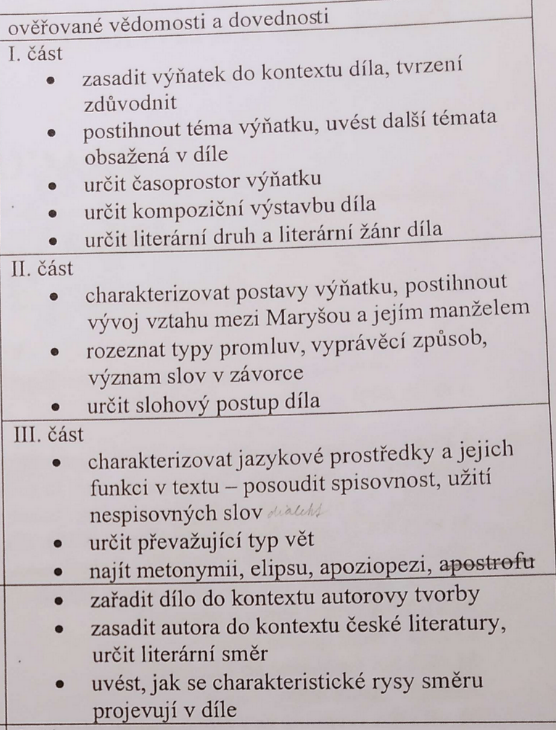 česká literatura 2. pol. 19. stol. a na počátku 20. stoletíMrštíkové – naturalismus, impresionismus a realismusMaryša – české realistické drama 2. pol. 19. stol. = generace národního divadlaLadislav Stroupežnický (1850–1892)Alois Jirásek (1851–1930)I. částTéma: manželství bez lásky, otrávená kávaČasoprostor: moravská ves od října 1886, konec 1888Kompozice: 5 jednání, chronologickyLiterární druh a žánr drama, tragédieII. částMaryša Vávrová: za svobodna Lízalová, ochotná, posluhující, nemluvná, poslouchá své rodiče, odvážná – na konci se vzepřeVávra: Maryšin manžel, vdovec se třemi dětmi, první ženu prý utýral, nechá se obsluhovat, neprojevuje Maryše žádné city, alkoholikLízal: Maryšin otec, donutil dceru k sňatku s Lízalem, čehož později litujeLízalová: Maryšina matka, stejně jako otec chtěla lepšího manžela než chudého sedláka FranckaFrancek: prostý sedlák, miluje Maryšu, ale musí na vojnu, slíbí, že na ni počká, což dodrží, odvážný – chce Maryšu unést a žít s ní, i když je vdanáTypy promluv: dialog Maryši a VávryVyprávěcí způsob:  přímá řeč: Maryša, Vávra (+ scénické poznámky)Dominantní slohový postup: vyprávěcíIII. částjazykové prostředky a jejich funkce ve výňatkuonomatopoie: hřmot, srknearchaismus: lžičníkelipsa: Chceš bílý (kafe) nebo černý (kafe)?nespisovná slova: zavříno, sladilas, zapomněla semtropy a figury a jejich funkce ve výňatkuřečnická otázka: Chceš bílý nebo černý? Nesu ti černý.